T.C.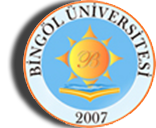 BİNGÖL ÜNİVERSİTESİ REKTÖRLÜĞÜÜniversitemiz Sosyal Bilimler Enstitüsü (SBE)’ne “Bingöl Üniversitesi Lisansüstü Eğitim ve Öğretim Yönetmeliği” ve “Bingöl Üniversitesi Lisansüstü Eğitim ve Öğretim Uygulama Esasları” çerçevesinde 2018-2019 Öğretim yılı Bahar Dönemi için aşağıda belirtilen Yüksek Lisans ve Doktora Programlarına sınavla öğrenci alınacaktır.GENEL ŞARTLAR: Başvuracak adayların “ALES EA” puanı en az 55 olmalıdır (SBE). Doktora programına başvuracak adayların YÖK tarafından kabul edilen merkezî yabancı dil sınavları ile eşdeğerliği kabul edilen uluslararası yabancı dil sınavlarından veya ÖSYM tarafından eşdeğerliği kabul edilen uluslararası yabancı dil sınavlarından en az 55 puan alması gerekmektedir. Önemli TarihlerBAŞVURU ADRESİ: Lisansüstü başvuruları 14-28 Ocak 2019 tarihleri arasında http://obs.bingol.edu.tr/oibs/ogrsis/basvuru_login.aspx adresi üzerinden Online olarak yapılacaktır. BAŞVURUDA İSTENİLEN BELGELER: 1. Dilekçe (Yüksek Lisans veya Doktora başvuru dilekçesi enstitü web sayfasında “Dokümanlar” bölümünden temin edilecektir). 2. Lisans Diploması (Doktora programı için ayrıca Yüksek Lisans Diploması). 3. Lisans Not Transkript Belgesi (Doktora programı başvurusu için ayrıca Yüksek Lisans Transkript Belgesi). 4. Ön lisanstan tamamlama yoluyla lisans mezunu olan adaylar için Birleştirilmiş Transkript Belgesi. 5. Lisans veya yüksek lisans öğrenimini yurt dışında tamamlamış adaylar için Yükseköğretim Kurumunca verilen denklik belgesi, diploma ve transkriptlerinin Türkçeye çevrilmiş noter onaylı bir örneği. 6. ALES Sonuç Belgesi (Başvuru tarihinde ALES geçerlilik süresi olan 5 yılın dolmamış olması gerekir). 7. Yüksek Lisans için varsa YDS veya eşdeğer sınav belgesi. 8. Doktora başvurusu için YDS, YÖKDİL veya YÖK tarafından kabul edilen muadili bir sınavdan en az 55 puan aldığını gösteren geçerlilik süresi dolmamış Yabancı Dil Sınav Sonuç Belgesi. 9. Adaylar ön kayıt ekranında vesikalık fotoğraflarını dijital ortamda yüklemelidirler.10. Askerlik Durum Belgesi (Erkek adayların kesin kayıt tarihi itibari ile askerlik probleminin bulunmaması gerekir). NOT: 1. Kesin kayıt hakkı kazanan adaylar, kesin kayıt esnasında nüfus cüzdanı fotokopisi, ikametgâh belgesi, 3 adet vesikalık fotoğraf ve başvuruda istenen belgelerin fotokopileri ile birlikte asıllarını ibraz etmek zorundadırlar.2. Kesin kayıt hakkı kazanan adaylar, kayıt sırasında online başvuru belgesinin imzalı çıktısını ibraz etmek zorundadırlar.3. Yabancı uyruklu adayların lisansüstü programlara başvuru yapabilmeleri için “Bingöl Üniversitesi Lisansüstü Eğitim ve Öğretim Uygulama Esasları” 14. Maddesinde belirtilen şartları sağlıyor olmaları gerekir.AÇIKLAMA: 1. Başvurular sadece Online olarak yapılacaktır.  2. Eksik veya yanlış beyanda bulunan adayların başvuruları geçersiz sayılacaktır. 3. Adaylar, başvurularının onaylanıp/onaylanmadığını sistemden takip etmek zorundadırlar. Başvurusu onaylanmayanların başvuruları değerlendirmeye alınmayacaktır. 4.Başvurusu “onaylanmış ve/veya değerlendirmeye alınmış” adaylardan Online başvuru belgesi yanında olmayanlar yabancı dil ve/veya bilim sınavlarına alınmayacaktır. 5. Kazanan öğrencilerin isim listeleri ilgili enstitülerin web sayfalarından ilan edilecektir. Ayrıca adaylara tebligat yapılmayacaktır. 6. Birden fazla anabilim dalına ve/veya enstitüye başvuru yapılamaz (Doktora programları için). 7. Dörtlük sistemden yüzlük sisteme not dönüşüm puanı olmayanlar için YÖK Not Dönüşüm Tablosu esas alınacaktır.8. Dört yıllık Lisans Diploması ile doktora programına başvurabilmek için, ilgili ALES puanı ve AGNO’sunun en az 80 olması gerekir.DEĞERLENDİRMETezsiz Yüksek Lisans için;Lisans mezuniyet not ortalamasına göre değerlendirme yapılır.Tezli Yüksek Lisans için;ALES puanının %50’si, lisans mezuniyet notunun %40’ı, yabancı dil sınavı notunun %10’u alınarak değerlendirme yapılır. *Adayların yabancı dil sınavına girmeleri zorunlu değildir.** Başarı sıralamasında en yüksek başarı puanından başlayarak en düşük başarı puanına doğru sıralama yapılır. Başarı puanı, 55’in altında olan adaylar başarısız sayılır. Doktora için;(a)Yüksek lisans diploması ile başvurularda; ALES puanının % 50’si, lisans ve yüksek lisans not ortalamasının toplamının yarısının % 30’u, bilim sınavının % 10’u, yabancı dil sınav notunun %10’unun toplamı alınarak değerlendirme yapılır.(b) Lisans diploması ile başvurularda; ALES puanının % 50`si, lisans not ortalamasının % 30`u, bilim sınavının % 10’u ve yabancı dil sınav notunun %10’unun toplamı alınarak elde edilen başarı puanına göre ilgili programın sıralamasına dâhil edilirler.*Adaylar en yüksek puandan başlanarak ilan edilen kontenjanlara yerleştirilir. Adayların bilim sınavına girmeleri zorunludur. Başarı puanı 65’in altında olan adaylar başarısız sayılır.SOSYAL BİLİMLERİ ENSTİTÜSÜ *Yabancı uyruklu ve Tezsiz ( İ.Ö)  öğrencilerde ALES şartı aranmaz.           ** Tezsiz ( İ.Ö ) yüksek lisans programı eğitim süresi 2 dönemdir. Ücreti 4.500 TL olup 2 taksit halinde her dönem başında ödenecektir.Başvuru Başlama Tarihi 14.01.2019Sonuçların İlanı01.02.2019Son Başvuru Tarihi 28.01.2019 Saat:17:00Kesin Kayıt Tarih Aralığı04-06 Şubat 2019Yabancı Dil Sınav Tarihi 30.01.2019 Saat:10:00Yedek Kontenjan İlanı Tarihi	 07 Şubat 2019Bilim Sınavı Tarihi (Doktora) 31.01.2019 Saat:10:00Yedekler İçin Kesin Kayıt Tarih Aralığı07-08 Şubat 2019Anabilim DalıBilim DalıT.C UyrukluYabancı UyrukluÜNİPALES Puan TürüÖzel Şartlarİşletme (Tezli Yüksek Lisans)Sayısal Yöntemler55*-EAİktisadi ve İdari Bilimler Fakültesi veya emsali Fakülte mezunu olmak. İşletme (İkinci Öğretim) **(Tezsiz Yüksek Lisans)-25*----Fakülte veya 4 yıllık yüksekokul mezunu olmak.İşletme(Doktora)Sayısal Yöntemler55*-EAİktisadi ve İdari Bilimler Fakültesi veya emsali Fakülte mezunu olmak (Lisans Derecesi İle Müracaat edecekler için) veya İktisadi ve İdari Bilimler veya Emsali Fakültelerden Yüksek Lisans Yapmış Olmak (Yüksek Lisans Derecesi İle Müracaat edecekler İçin)